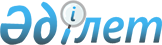 Об утверждении Инструкции по определению категории объекта, оказывающего негативное воздействие на окружающую средуПриказ Министра экологии, геологии и природных ресурсов Республики Казахстан от 13 июля 2021 года № 246. Зарегистрирован в Министерстве юстиции Республики Казахстан 15 июля 2021 года № 23538.
      в соответствии с подпунктом 357) пункта 15 Положения о Министерстве экологии и природных ресурсов Республики Казахстан, утвержденного постановлением Правительства Республики Казахстан от 5 июля 2019 года № 479 ПРИКАЗЫВАЮ:
      Сноска. Преамбула - в редакции приказа Министра экологии и природных ресурсов РК от 13.11.2023 № 317 (вводится в действие по истечении десяти календарных дней после дня его первого официального опубликования).


      1. Утвердить Инструкцию по определению категории объекта, оказывающего негативное воздействие на окружающую среду согласно приложению к настоящему приказу.
      2. Комитету экологического регулирования и контроля Министерства экологии, геологии и природных ресурсов Республики Казахстан в установленном законодательством Республики Казахстан порядке обеспечить:
      1) государственную регистрацию настоящего приказа в Министерстве юстиции Республики Казахстан;
      2) размещение настоящего приказа на интернет-ресурсе Министерства экологии, геологии и природных ресурсов Республики Казахстан после его официального опубликования;
      3) в течение десяти рабочих дней после государственной регистрации настоящего приказа в Министерстве юстиции Республики Казахстан представление в Департамент юридической службы Министерства экологии, геологии и природных ресурсов Республики Казахстан сведений об исполнении мероприятий, предусмотренных подпунктами 1) и 2) настоящего пункта.
      3. Контроль за исполнением настоящего приказа возложить на курирующего вице-министра экологии, геологии и природных ресурсов Республики Казахстан.
      4. Настоящий приказ вводится в действие по истечении десяти календарных дней после дня его первого официального опубликования. Инструкция по определению категории объекта, оказывающего негативное воздействие на окружающую среду
      Сноска. Инструкция - в редакции приказа Министра экологии и природных ресурсов РК от 13.11.2023 № 317 (вводится в действие по истечении десяти календарных дней после дня его первого официального опубликования). Глава 1. Общие положения
      1. Настоящая Инструкция по определению категории объекта, оказывающего негативное воздействие на окружающую среду (далее - Инструкция) разработана в соответствии с подпунктом 357) пункта 15 Положения о Министерстве экологии и природных ресурсов Республики Казахстан, утвержденного постановлением Правительства Республики Казахстан от 5 июля 2019 года № 479 и детализирует определение категории объекта, оказывающего негативное воздействие на окружающую среду.
      2. Основные понятия и определения, используемые в Инструкции:
      1) вибрация – механические колебания в технике (машинах, механизмах, конструкциях, двигателях и других);
      2) источник вредных физических воздействий – объект, при работе которого происходит передача в природную среду вредных физических факторов (технологическая установка, устройство, аппарат, агрегат и другие); Под предельно допустимым уровнем негативного физического воздействия понимается максимальный уровень отдельных видов физического воздействия (шума, вибрации, электрических, электромагнитных, магнитных полей, радиации, тепла), при котором отсутствует вредное воздействие на состояние животных, растений, экологических систем и биоразнообразия;
      3) инфразвук – шум, частотные характеристики которого находятся вне диапазона слышимости человеческого уха, в области частот один герц – двадцать герц (далее – Гц);
      4) объект (I и II категория) - стационарный технологический объект (предприятие, производство), в пределах которого осуществляются один или несколько видов деятельности, указанных в разделе 1 (для объектов І категории) или разделе 2 (для объектов II категории) Приложения 2 к Экологическому кодексу Республики Казахстан (далее – Кодекс), а также технологически прямо связанные с ним любые иные виды деятельности, которые осуществляются в пределах той же промышленной площадки, на которой размещается такой объект;
      5) объект (III категория) – здание, сооружение, их комплекс, площадка или территория, в пределах которой осуществляются виды деятельности, указанные в Разделе 3 Приложения 2 к Кодексу;
      6) оператор объекта - физическое или юридическое лицо, в собственности или ином законном пользовании которого находится объект, оказывающий негативное воздействие на окружающую среду. Операторами объекта не признаются физические и юридические лица, привлеченные оператором объекта для выполнения отдельных работ и (или) оказания отдельных услуг при строительстве, реконструкции, эксплуатации и (или) ликвидации (постутилизации) объекта, оказывающего негативное воздействие на окружающую среду;
      7) физическое воздействие на природную среду – предельно допустимый уровень негативных воздействий шума, вибрации, электрических, электромагнитных, магнитных полей, радиации и тепла на состояние животных, растений, экологических систем и биоразнообразия;
      8) ультразвук - ультразвуковые колебания в диапазоне частот от 1,12×104 до 1,0×109 Гц, передающиеся в воздушной, жидкой и твердой средах;
      9) шум – звуки, неблагоприятно действующие на организм человека, мешающие его работе и отдыху. Звуковые колебания в диапазоне слышимых частот, способные оказать вредное воздействие на безопасность и здоровье работника;
      10) электромагнитное излучение – электромагнитные колебания, создаваемые естественным или искусственным источником;
      11) электромагнитное поле – поле, возникающее вблизи источника электромагнитных колебаний и на пути распространения электромагнитных колебаний. Глава 2. Определение категории объекта, оказывающего негативное воздействие на окружающую среду
      3. Объекты, оказывающие негативное воздействие на окружающую среду, в зависимости от уровня воздействия подразделяются на четыре категории:
      1) объекты, оказывающие значительное негативное воздействие на окружающую среду (объекты I категории);
      2) объекты, оказывающие умеренное негативное воздействие на окружающую среду (объекты II категории);
      3) объекты, оказывающие незначительное негативное воздействие на окружающую среду (объекты III категории);
      4) объекты, оказывающие минимальное негативное воздействие на окружающую среду (объекты IV категории).
      Объекты, технологически прямо связанные между собой, имеющие единую область воздействия и соответствующие нескольким критериям, на основании которых отнесены одновременно к объектам I, II, III и (или) IV категории, объекту присваивается категория, соответствующая категории по наибольшему уровню негативного воздействия на окружающую среду.
      4. Отнесение объектов, оказывающих негативное воздействие на окружающую среду, к объектам I, II или III категорий по видам деятельности и иных критерий, осуществляется в соответствии с Приложением 2 к Кодексу.
      В случае отсутствия соответствующего вида деятельности в Приложении 2 к Кодексу определение категории осуществляется в соответствии с настоящей Инструкцией.
      Критерии, в соответствии с которыми строительно-монтажные работы и работы по рекультивации и (или) ликвидации, производимые на объектах различных категорий, относятся к I, II, III или IV категории, устанавливаются в соответствии с настоящей Инструкцией.
      При соответствии нескольким критериям настоящей Инструкции объекту, строительно-монтажным работам и работами по рекультивации и (или) ликвидации присваивается наибольшая категория.
      5. Отнесение объектов, оказывающих негативное воздействие на окружающую среду, к объектам I, II, III или IV категорий по видам деятельности и иных критериев, осуществляется при проведении обязательной оценки воздействия на окружающую среду, скрининга воздействий намечаемой деятельности, а также без учета вышеперечисленных двух процедур самостоятельно оператором, в соответствии с пунктом 4 настоящей Инструкции:
      1) в отношении намечаемой деятельности, подлежащей обязательной оценке воздействия на окружающую среду и при проведении обязательной оценки воздействия на окружающую среду;
      2) в отношении намечаемой деятельности, подлежащей обязательному скринингу воздействий намечаемой деятельности и при проведении скрининга воздействий намечаемой деятельности;
      3) в отношении намечаемой деятельности, не указанной в подпунктах 1) или 2) настоящего пункта, - самостоятельно оператором с учетом требований Кодекса и настоящей Инструкции.
      6. В целях отнесения объектов, оказывающих негативное воздействие на окружающую среду, к объектам I, II, III и IV категорий по видам деятельности и иных критерий операторами объектов (заявителями) введенные в эксплуатацию до 1 июля 2021 года, или объектов, не введенных в эксплуатацию, в отношении которых до 1 июля 2021 года выданы положительные заключения государственной экологической экспертизы или комплексной вневедомственной экспертизы, которые признавались субъектами специального природопользования в соответствии с Экологическим кодексом Республики Казахстан от 9 января 2007 года, не позднее 1 августа 2021 года заявление в уполномоченный орган в области охраны окружающей среды в целях отнесения соответствующих объектов к I, II, III и IV категориям подается в электронной форме.
      Отнесение объектов к I, II, III и IV категориям осуществляется на основании заключения государственной экологической экспертизы и/или разрешения на эмиссии в окружающую среду в соответствии с пунктом 3 статьи 418 Кодекса.
      7. Форма заявления на определение категории объекта, оказывающего негативное воздействие на окружающую среду (далее – Заявление) представлена в Приложении 1 к настоящей Инструкции.
      8. Заявление подается в уполномоченный орган в области охраны окружающей среды в случаях, когда у оператора имеет место один из видов эмиссий и которые превышают:
      5 000 тонн в год выбросов загрязняющих веществ, в том числе для нефтегазовой промышленности – 1 000 тонн в год;
      15 000 тонн в год сбросов загрязняющих веществ;
      4 000 000 тонн в год лимиты накопления и (или) захоронения отходов;
      В остальных случаях заявление подается в территориальные подразделения уполномоченного органа в области охраны окружающей среды.
      9. Срок принятия решения по заявлению 15 (пятнадцать) рабочих дней со дня регистрации в уполномоченный орган в области охраны окружающей среды.
      Решение уполномоченного органа по определению категории объекта, оказывающего негативное воздействие на окружающую среду оформляется по форме согласно приложению 2 к настоящей Инструкции.
      10. При отсутствии вида деятельности в Приложении 2 к Кодексу объект, строительно-монтажные работы и работы по рекультивации и (или) ликвидации, относятся к I категории, оказывающей негативное воздействие на окружающую среду, в случае соответствия одному или нескольким из следующих критериев:
      1) первоначальное строительство объектов, указанных в Разделе 1 Приложения 2 к Кодексу;
      2) строительно-монтажные работы на объекте I категории, которые вносят изменения в технологический процесс такого объекта и (или) в результате которых увеличивается объем, количество и (или) интенсивность эмиссий при его эксплуатации;
      3) работы по рекультивации и (или) ликвидации объектов I категории;
      4) наличие выбросов загрязняющих веществ 1 000 тонн в год и более;
      5) наличие сбросов загрязняющих веществ 5 000 тонн в год и более;
      6) наличие лимитов накопления и (или) захоронения отходов 1 000 000 тонн в год и более;
      7) осуществление деятельности в Каспийском море (в том числе в заповедной зоне);
      8) осуществление деятельности по производству, хранению и переработке серы с потенциальным риском воздействия на окружающую среду;
      9) осуществление деятельности, оказывающей трансграничное воздействие на окружающую среду на территории другого государства;
      10) осуществление деятельности по добыче, переработке, производству и использованию радиоактивных материалов;
      11) наличие источников электромагнитных полей и (или) излучений более 10 предельно допустимого уровня;
      12) наличие производственного шума (более одного предельно допустимого уровня + 25 децибел и более), инфразвука (более одного предельно допустимого уровня + 15 децибел и более) и ультразвука (более одного предельно допустимого уровня + 30 децибел и более).
      11. При отсутствии вида деятельности в Приложении 2 к Кодексу объект, строительно-монтажные работы и работы по рекультивации и (или) ликвидации, относятся ко II категории, оказывающей негативное воздействие на окружающую среду, в случае соответствия одному или нескольким из следующих критериев:
      1) первоначальное строительство объектов, указанных в Разделе 2 Приложения 2 к Кодексу;
      2) строительно-монтажные работы на объекте II категории, которые вносят изменения в технологический процесс такого объекта и (или) в результате которых увеличивается объем, количество и (или) интенсивность эмиссий при его эксплуатации;
      3) работы по рекультивации и (или) ликвидации объектов II категории.
      4) наличие выбросов загрязняющих веществ от 500 до 1 000 тонн в год;
      5) наличие сбросов загрязняющих веществ менее 5 000 тонн в год;
      6) наличие лимитов накопления отходов: для неопасных отходов - от 100 000 до 1 000 000 тонн в год, для опасных отходов – от 5 000 до 1 000 000 тонн в год;
      7) наличие лимитов захоронения отходов менее 1 000 000 тонн в год;
      8) наличие производственного шума (от одного предельно допустимого уровня+ 15 децибел до + 25 децибел включительно), инфразвука (от одного предельно допустимого уровня + 10 децибел до + 15 децибел включительно) и ультразвука (от одного предельно допустимого уровня + 20 децибел до + 30 децибел включительно).
      12. При отсутствии вида деятельности в приложении 2 к Кодексу объект, строительно-монтажные работы и работы по рекультивации и (или) ликвидации, относятся к III категории, оказывающей негативное воздействие на окружающую среду, в случае соответствия одному или нескольким критериям:
      1) первоначальное строительство объектов, указанных в разделе 3 приложения 2 к Кодексу;
      2) строительно-монтажные работы на объекте III категории, которые вносят изменения в технологический процесс такого объекта и (или) в результате которых увеличивается объем, количество и (или) интенсивность эмиссий при его эксплуатации;
      3) работы по рекультивации и (или) ликвидации объектов III категории.
      4) отсутствие сбросов вредных (загрязняющих) веществ;
      5) наличие выбросов загрязняющих веществ от 10 до 500 тонн в год при эксплуатации объекта;
      6) использование на объекте установок по обеспечению электрической энергией, газом и паром с применением оборудования с проектной тепловой мощностью 2 гигакаллорий в час и более;
      7) накопление на объекте отходов: для неопасных отходов - от 10 до 100 000 тонн в год, для опасных отходов - от 1 до 5 000 тонн в год;
      8) проведение строительно–монтажных работ при которых масса загрязняющих веществ в выбросах в атмосферный воздух составляет 10 тонн в год и более за исключением критериев, предусмотренных подпункте 2) пункта 10 и подпункте 2) пункта 11 настоящей Инструкции;
      9) работы по рекультивации и (или) ликвидации при которых масса загрязняющих веществ в выбросах в атмосферный воздух составляет 10 тонн в год и более за исключением критериев, предусмотренных подпункте 3) пункта 10 и подпункте 3) пункта 11 настоящей Инструкции;
      10) наличие производственного шума (от одного предельно допустимого уровня+ 5 децибел до + 15 децибел включительно), инфразвука (от одного предельно допустимого уровня + 5 децибел до + 10 децибел включительно) и ультразвука (от одного предельно допустимого уровня + 10 децибел до + 20 децибел включительно).
      13. При отсутствии вида деятельности в Приложении 2 к Кодексу объект, строительно-монтажные работы и работы по рекультивации и (или) ликвидации относятся к IV категории, оказывающей негативное воздействие на окружающую среду, в случае соответствия одному или нескольким критериям:
      1) работы по рекультивации и (или) ликвидации при которых масса загрязняющих веществ в выбросах в атмосферный воздух составляет менее 10 тонн в год за исключением критериев, предусмотренных подпункте 3) пункта 10, подпункте 3) пункта 11 и подпункте 9) пункта 12 настоящей Инструкции;
      2) наличие выбросов загрязняющих веществ в окружающую среду объемом менее 10 тонн в год;
      3) проведение строительно–монтажных работ при которых масса загрязняющих веществ в выбросах в атмосферный воздух составляет менее 10 тонн в год за исключением критериев, предусмотренных подпункте 2) пункта 10, подпункте 2) пункта 11 и подпунктах 2) и 8) пункта 12 настоящей Инструкции;
      4) наличие производственного шума (от одного предельно допустимого уровня до + 5 децибел включительно), инфразвука (до одного предельно допустимого уровня) и ультразвука (от одного предельно допустимого уровня + до 10 децибел включительно). Заявление на определение категории объекта, оказывающего негативное воздействие на окружающую среду
      ________________________________________________________________________организационно-правовая форма и наименование юридического лица или фамилия,имя, отчество (при наличии) индивидуального предпринимателя________________________________________________________________________адрес (место нахождения) юридического лица или место жительства индивидуальногопредпринимателя Бизнес-идентификационный номер юридического лица/индивидуальный идентификационный номер индивидуального предпринимателя:________________________________________________________________________Код основного вида экономической деятельности юридического лица(индивидуального предпринимателя)________________________________________________________________________Прошу определить категорию объекта _______________________________________наименование объекта, оказывающего негативное воздействие на окружающую средуРуководитель __________________________________________________ _________(фамилия, имя, отчество (при его наличии) подпись" __" _______________20__ годаСодержание заявления
      1. Наименование объекта (объектов):________________________________________________________________________
      2. Информация о виде (видах) и сроках осуществления деятельности предприятия:________________________________________________________________________
      3. Географическое и административное расположение объекта (объектов), включаяположение относительно: акватории Каспийского моря, особо охраняемыхтерриторий; границ соседних государств (трансграничное воздействие на окружающую среду). _____________________________________________________Примечание:предоставить обзорную карту-схему района (районов) осуществления деятельности.
      4. Отрасль (часть отрасли) производства:________________________________________________________________________
      5. Краткая характеристика технологического процесса:
      6. Данные о месторасположении промышленных площадок с источникамизагрязнения окружающей среды (схемы расположения источников эмиссий) Наличие промышленных площадок
      7. Наличие образования, хранения и переработки серы, характеристика объектов (карт). Характеристика объектов (карт)
      * Примечание: информация представляется на уровень максимальной мощности производства.
      8. Наличие накапливаемых и (или) захораниваемых отходов Наличие накапливаемых и (или) захораниваемых отходов
      9. Информация о нормативах выбросов загрязняющих веществ в атмосферу Нормативы выбросов загрязняющих веществ в атмосферу
      * Примечание: информация представляется на уровень максимальной мощности производства.
      10. Информация о нормативах сбросов загрязняющих веществ в сточных водах. Нормативы сбросов загрязняющих веществ в сточных водах
      * Примечание: информация представляется на уровень максимальной мощности производства.
      11. Информация о лимитах накопления и захоронения отходов / количество и виды отходов (образовываемых, накапливаемых и передаваемых специализированным организациям по управлению отходами). Лимиты накопления и захоронения отходов / количество и виды отходов (образовываемых, накапливаемых и передаваемых специализированным организациям по управлению отходами)
      * Примечание: в перечне указываются отходы, которые не передаются субъектам предпринимательства по переработке, обезвреживанию, утилизации и (или) уничтожению отходов;
      ** Примечание: информация представляется на уровень максимальной мощности производства.
      12. Информация о нормативах, установленные для физических факторов окружающей среды с предоставлением карты – схемы размещения источников вредных физических воздействий на компоненты природной среды и границ их зон воздействия Нормативы, установленные для физических факторов окружающей среды (шума, вибрации, электрических, электромагнитных, магнитных полей, радиации, тепла)
      * Примечание: информация представляется на уровень максимальной мощности производства.Заявление составлено на ___________ листах.Уполномоченное контактное лицо: ________________________________________должность, фамилия, имя, отчество (при наличии), номер телефона, факса,адрес электронной почтыРуководитель ______________________________________________ ____________(фамилия, имя, отчество (при его наличии) подпись"__" _____________ 20__ года Решение уполномоченного органа по определению категории объекта, оказывающего негативное воздействие на окружающую среду
      № ______ от "__" ______ 20__ г.Наименование объекта, оказывающего негативное воздействие на окружающую среду,_______________________________________________________________________(код основного вида экономической деятельности и наименование (при наличии)объекта, оказывающего негативное воздействие на окружающую среду)______________________________________________________________________________________________________________________________________________(осуществляемые на объекте виды деятельности)_______________________________________________________________________Определена категория объекта:_______________________________________________________________________(указываются полное и (при наличии) сокращенное наименование, организационно-правовая форма юридического лица, фамилия, имя и (при наличии) отчествоиндивидуального предпринимателя, наименование и реквизиты документа,удостоверяющего его личность).Бизнес-идентификационный номер юридического лица / индивидуальныйидентификационный номер индивидуального предпринимателя: _______________Адрес (место нахождения, почтовый индекс) юридического лица или местожительства индивидуального предпринимателя______________________________________________________________________________________________________________________________________________Адрес (место нахождения) объекта, оказывающего негативное воздействиена окружающую среду_______________________________________________________________________Руководитель ______________________________________________ ____________(фамилия, имя, отчество (при его наличии) подпись"__" ___________ 20__ года
					© 2012. РГП на ПХВ «Институт законодательства и правовой информации Республики Казахстан» Министерства юстиции Республики Казахстан
				
      Министр экологии, геологии и природных ресурсовРеспублики Казахстан

М. Мирзагалиев

      "СОГЛАСОВАН"Министерство сельского хозяйстваРеспублики Казахстан

      "СОГЛАСОВАН"Министерство здравоохраненияРеспублики Казахстан

      "СОГЛАСОВАН"Министерство индустрии иинфраструктурного развитияРеспублики Казахстан

      "СОГЛАСОВАН"Министерство финансовРеспублики Казахстан

      "СОГЛАСОВАН"Министерство торговли и интеграцииРеспублики Казахстан 

      "СОГЛАСОВАН"Министерство по чрезвычайным ситуациямРеспублики Казахстан

      "СОГЛАСОВАН"Министерство национальной экономикиРеспублики Казахстан

      "СОГЛАСОВАН"Министерство энергетикиРеспублики Казахстан 
Приложение к приказу
Министра экологии,
геологии и природных ресурсов
Республики Казахстан
от 13 июля 2021 года № 246Приложение 1
к Инструкции по определению
категории объекта, оказывающего
негативное воздействие
на окружающую средуФормаТаблица 1
№ 
Наименование промышленной площадки
Область
Район, населенный пункт
Координаты,
Координаты,
Занимаемая территория, гектар
№ 
Наименование промышленной площадки
Область
Район, населенный пункт
градус, минут, секунд
градус, минут, секунд
Занимаемая территория, гектар
№ 
Наименование промышленной площадки
Область
Район, населенный пункт
широта
долгота
Занимаемая территория, гектар
1
2
3
4
5
6
7Таблица 2
№
Наименование площадки/карты (карты №)
Координаты, градус, минут, секунд.
Координаты, градус, минут, секунд.
Занимаемая территория, гектар
Нормативы размещения серы в открытом виде, тонн в год *
Метод вторичной переработки
Примечание
№
Наименование площадки/карты (карты №)
широта
долгота
Занимаемая территория, гектар
Нормативы размещения серы в открытом виде, тонн в год *
ликвидации, тонн в год
Примечание
1
2
3
4
5
6
7
8Таблица 3
№
Перечень отходов
Классификация отходов (код)
Примечание
1
2
3
4Таблица 4
№ 
Наименование промышленной площадки
Наименование источников выделения загрязняющих веществ
Наименование веществ
Нормативы выбросов загрязняющих веществ в атмосферу *
Нормативы выбросов загрязняющих веществ в атмосферу *
Примечание
№ 
Наименование промышленной площадки
Наименование источников выделения загрязняющих веществ
Наименование веществ
грамм в секунду
тонн в год
Примечание
1
2
3
4
5
6
7Таблица 5
№ 
Источник сброса сточных вод
Наименования (номер) выпусков
Наименования веществ (показателя)
Расход сточных вод *
Допустимая концентрация на выпуске *,
Нормативы сбросов ЗВ *
Примечание
№ 
Источник сброса сточных вод
Наименования (номер) выпусков
Наименования веществ (показателя)
тысяч метров кубических в год
миллиграмм на дециметр кубический
тонн в год
Примечание
1
2
3
4
5
6
7
8Таблица 6
№ 
Перечень отходов*
Код
Лимиты накопление отходов (тонн в год)**
Лимиты захоронения отходов (тонн в год)**
Примечание
1
2
3
4
5
6Таблица 7
№ порядковый
Наименование вида вредного физического воздействия на окружающую среду*
Наименование источника (их совокупности)
Номер источника
Норматив физического воздействия на окружающую среду
Норматив физического воздействия на окружающую среду
Примечание
№ порядковый
Наименование вида вредного физического воздействия на окружающую среду*
Наименование источника (их совокупности)
Номер источника
Единица измерения
Величина
Примечание
1
2
3
4
5
6
7
…
шум
1
2
…
вибрация
1
2
…
электрические, электромагнитные, магнитные поля
1
2
…
радиация
1
2
…
тепло
1
2
инфразвук
ультразвук
…Приложение 2
к Инструкции по определению
категории объекта, оказывающего
негативное воздействие
на окружающую среду